目	录第一部分 单位概况一、主要职能二、单位机构设置及预算单位构成情况三、2024年度单位主要工作任务及目标第二部分 2024年度单位预算表一、收支总表二、收入总表三、支出总表四、财政拨款收支总表五、财政拨款支出表（功能科目）六、财政拨款基本支出表（经济科目）七、一般公共预算支出表八、一般公共预算基本支出表九、一般公共预算“三公”经费、会议费、培训费支出表十、政府性基金预算支出表十一、国有资本经营预算支出预算表十二、一般公共预算机关运行经费支出预算表十三、政府采购支出表第三部分 2024年度单位预算情况说明第四部分 名词解释第一部分 单位概况一、主要职能（一）负责实施市区土地、房屋、林地、土地承包经营权等不动产登记工作,配合开展水流、森林、山岭、荒地等自然资源统一确权登记的具体工作。（二）承担市区不动产权籍调查与测绘成果的审核工作。（三）负责市区不动产登记信息整合、信息互通共享及信息对外利用等工作；参与不动产登记信息平台的建设和维护工作；推进互联网不动产登记业务等工作。（四）配合开展市区不动产登记行政复议、行政诉讼以及不动产权属争议调处相关工作。（五）负责市区各类不动产登记资料的收集、整理、共享汇交、建档管理和保管等工作，依法为社会查询利用提供服务。（六）配合开展市区土地使用权出让、转让、出租、抵押等交易服务活动，承担不动产登记费、土地交易服务费等相关费用的执收工作。二、单位机构设置及预算单位构成情况根据单位职责分工，本单位内设机构包括：综合部、党群部、法规部、财务部、受理部、审核一部、审核二部、发证部、档案部、信息部、梁溪分中心、锡山分中心、惠山分中心、滨湖分中心、新吴分中心、经开区分中心。本单位无下属单位。三、2024年度单位主要工作任务及目标持续深化作风建设。扛起全面从严治党主体责任，严格落实“一岗双责”，严肃党内政治生活，推动主题教育走深走实。强化廉政教育警示，定期开展大督查，加大窗口巡查力度，完善交流轮岗制度，增进队伍活力。持续提升服务成效。加大跨行“带押过户”工作协调力度，在实现各种场景可办基础上，逐步提升实际业务量。持续推广线上登记，通过在中介机构驻点指导等方式，提升二手房过户等业务线上办理率，优化线下“一窗受理”模式，常态化开展一次收费、后台分账。持续推进“同市同标”。尽快实现市区与江阴、宜兴登记平台统一，推动同一不动产登记事项在全市域范围内同标准办理。拓展“云审核”“云质检”业务范围，探索实行“云督查”，在开展市级大督查时根据要求自动抽取业务随机分配给督查人员，通过交叉检查进一步提升督查质效。持续化解疑难问题。加大问题楼盘、新农村建设小区、国有资产清理等问题化解处置力度，促进历史保留建筑物、轨道交通、水利工程设施等新型疑难登记业务落地，细化地下空间登记操作办法，形成更多研究成果和制度规范。改革之路任重道远，服务之心日久弥坚。着眼全省乃至全国不动产登记领域，我们身边有踌躇满志的“同路人”，后面有摩拳擦掌的“追赶者”，在新的一年里，我们要奋力当好改革创新的“先行军”，坚持人民至上，持续争先领先，优化城市营商环境，为全省确权登记工作继续走在全国前列贡献无锡力量。第二部分2024年度无锡市不动产登记中心单位预算表注：本单位无政府性基金预算，也没有使用政府性基金安排的支出，故本表无数据。注：本单位无国有资本经营预算支出，故本表无数据。注：1.“机关运行经费”指行政单位（含参照公务员法管理的事业单位）使用一般公共预算安排的基本支出中的日常公用经费支出，包括办公及印刷费、邮电费、差旅费、会议费、福利费、日常维修费、专用材料及一般设备购置费、办公用房水电费、办公用房取暖费、办公用房物业管理费、公务用车运行维护费及其他费用等。2.本单位无一般公共预算机关运行经费支出，故本表无数据。第三部分 2024年度单位预算情况说明一、收支预算总体情况说明无锡市不动产登记中心2024年度收入、支出预算总计2,922.05万元，与上年相比收、支预算总计各减少104.78万元，减少3.46%。其中：（一）收入预算总计2,922.05万元。包括：1．本年收入合计2,922.05万元。（1）一般公共预算拨款收入1,448万元，与上年相比减少400万元，减少21.65%。主要原因是根据2022年及2023年不动产登记费实际收入情况，预测2024年不动产登记费收入减少。（2）政府性基金预算拨款收入0万元，与上年预算数相同。（3）国有资本经营预算拨款收入0万元，与上年预算数相同。（4）财政专户管理资金收入0万元，与上年预算数相同。（5）事业收入0万元，与上年预算数相同。（6）事业单位经营收入900万元，与上年相比增加200万元，增长28.57%。主要原因是经与各合作单位协商一致，2024年签订的劳务收入合同比2023年劳务收入合同金额增加，因此单位劳务收入增加。（7）上级补助收入0万元，与上年预算数相同。（8）附属单位上缴收入0万元，与上年预算数相同。（9）其他收入574.05万元，与上年相比增加95.22万元，增长19.89%。主要原因是根据2022年及2023年收入预测，2024年非税收入较以前年度减少，通过非税收入保障的可用收入减少，因此需要通过其他收入保障预算支出。其他收入比2023年增加。2．上年结转结余为0万元。与上年预算数相同。（二）支出预算总计2,922.05万元。包括：1．本年支出合计2,922.05万元。（1）社会保障和就业支出（类）支出174.75万元，主要用于为在职职工缴纳养老保险和职业年金等支出。与上年相比减少11.4万元，减少6.12%。主要原因是有人员退休离职。（2）卫生健康支出（类）支出87.5万元，主要用于为在职职工缴纳医疗保险。与上年相比减少18.9万元，减少17.76%。主要原因是有人员退休离职。（3）自然资源海洋气象等支出（类）支出2,001.23万元，主要用于工资福利支出，包含在职人员工资、津补贴、绩效工资，为在职人员缴纳社保等支出；日常公用经费支出，包含单位日常运转办公经费；退休人员退休补贴支出。与上年相比减少27.07万元，减少1.33%。主要原因是有人员退休离职。（4）住房保障支出（类）支出658.57万元，主要用于缴纳公积金、在职职工逐月住房补贴支出等。与上年相比减少47.41万元，减少6.72%。主要原因是有人员退休离职。2．年终结转结余为0万元。二、收入预算情况说明无锡市不动产登记中心2024年收入预算合计2,922.05万元，包括本年收入2,922.05万元，上年结转结余0万元。其中：本年一般公共预算收入1,448万元，占49.55%；本年政府性基金预算收入0万元，占0%；本年国有资本经营预算收入0万元，占0%；本年财政专户管理资金0万元，占0%；本年事业收入0万元，占0%；本年事业单位经营收入900万元，占30.8%；本年上级补助收入0万元，占0%；本年附属单位上缴收入0万元，占0%；本年其他收入574.05万元，占19.65%；上年结转结余的一般公共预算收入0万元，占0%；上年结转结余的政府性基金预算收入0万元，占0%；上年结转结余的国有资本经营预算收入0万元，占0%；上年结转结余的财政专户管理资金0万元，占0%；上年结转结余的单位资金0万元，占0%。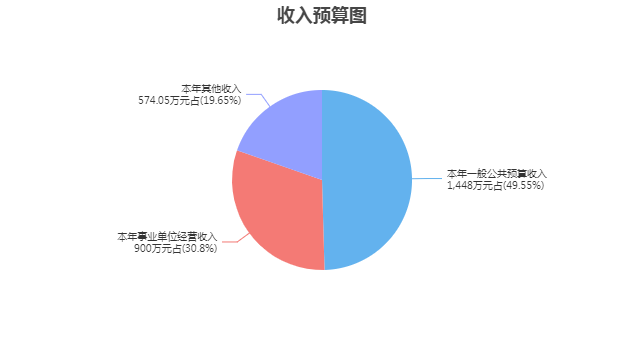 三、支出预算情况说明无锡市不动产登记中心2024年支出预算合计2,922.05万元，其中：基本支出2,390.43万元，占81.81%；项目支出531.62万元，占18.19%；事业单位经营支出0万元，占0%；上缴上级支出0万元，占0%；对附属单位补助支出0万元，占0%。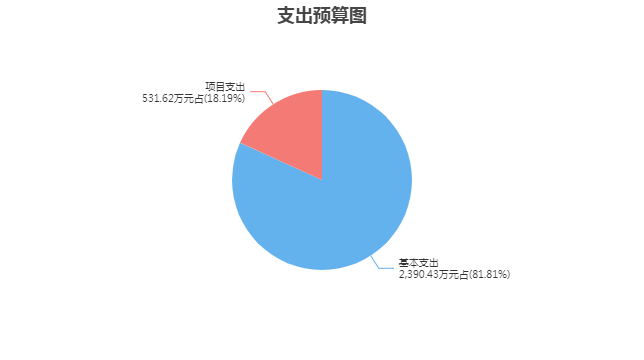 四、财政拨款收支预算总体情况说明无锡市不动产登记中心2024年度财政拨款收、支总预算1,448万元。与上年相比，财政拨款收、支总计各减少400万元，减少21.65%。主要原因是根据2022年及2023年不动产登记费实际收入情况，预测2024年不动产登记费收入减少。五、财政拨款支出预算情况说明无锡市不动产登记中心2024年财政拨款预算支出1,448万元，占本年支出合计的49.55%。与上年相比，财政拨款支出减少400万元，减少21.65%。主要原因是根据2022年及2023年不动产登记费实际收入情况，预测2024年不动产登记费收入减少。其中：（一）社会保障和就业支出（类）1.行政事业单位养老支出（款）机关事业单位基本养老保险缴费支出（项）支出116.5万元，与上年相比减少7.6万元，减少6.12%。主要原因是有人员退休离职。2.行政事业单位养老支出（款）机关事业单位职业年金缴费支出（项）支出58.25万元，与上年相比减少3.8万元，减少6.12%。主要原因是有在职人员到龄退休。（二）卫生健康支出（类）行政事业单位医疗（款）事业单位医疗（项）支出87.5万元，与上年相比减少18.9万元，减少17.76%。主要原因是有在职人员到龄退休。（三）自然资源海洋气象等支出（类）自然资源事务（款）其他自然资源事务支出（项）支出1,116.38万元，与上年相比减少15.89万元，减少1.4%。主要原因是有在职人员到龄退休。（四）住房保障支出（类）1.住房改革支出（款）住房公积金（项）支出0万元，与上年相比减少192.1万元，减少100%。主要原因是2024年住房公积金类支出，使用自然资源海洋气象支出类功能项目保障。2.住房改革支出（款）提租补贴（项）支出69.37万元，与上年相比减少161.71万元，减少69.98%。主要原因是2024年住房改革支出提租补贴类支出，使用自然资源海洋气象支出类功能项目保障。六、财政拨款基本支出预算情况说明无锡市不动产登记中心2024年度财政拨款基本支出预算1,200万元，其中：（一）人员经费1,161.42万元。主要包括：基本工资、津贴补贴、绩效工资、机关事业单位基本养老保险缴费、职业年金缴费、职工基本医疗保险缴费、其他社会保障缴费、退休费。（二）公用经费38.58万元。主要包括：工会经费、公务用车运行维护费、其他交通费用、其他商品和服务支出。七、一般公共预算支出预算情况说明无锡市不动产登记中心2024年一般公共预算财政拨款支出预算1,448万元，与上年相比减少400万元，减少21.65%。主要原因是根据2022年及2023年不动产登记费实际收入情况，预测2024年不动产登记费收入减少。八、一般公共预算基本支出预算情况说明无锡市不动产登记中心2024年度一般公共预算财政拨款基本支出预算1,200万元，其中：（一）人员经费1,161.42万元。主要包括：基本工资、津贴补贴、绩效工资、机关事业单位基本养老保险缴费、职业年金缴费、职工基本医疗保险缴费、其他社会保障缴费、退休费。（二）公用经费38.58万元。主要包括：工会经费、公务用车运行维护费、其他交通费用、其他商品和服务支出。九、一般公共预算“三公”经费、会议费、培训费支出预算情况说明无锡市不动产登记中心2024年度一般公共预算拨款安排的“三公”经费支出预算1.8万元，与上年预算数相同。其中，因公出国（境）费支出0万元，占“三公”经费的0%；公务用车购置及运行维护费支出1.8万元，占“三公”经费的100%；公务接待费支出0万元，占“三公”经费的0%。具体情况如下：1．因公出国（境）费预算支出0万元，与上年预算数相同。2．公务用车购置及运行维护费预算支出1.8万元。其中：（1）公务用车购置预算支出0万元，与上年预算数相同。（2）公务用车运行维护费预算支出1.8万元，与上年预算数相同。3．公务接待费预算支出0万元，与上年预算数相同。无锡市不动产登记中心2024年度一般公共预算拨款安排的会议费预算支出0万元，与上年预算数相同。无锡市不动产登记中心2024年度一般公共预算拨款安排的培训费预算支出0万元，与上年预算数相同。十、政府性基金预算支出预算情况说明无锡市不动产登记中心2024年政府性基金支出预算支出0万元。与上年预算数相同。十一、国有资本经营预算支出预算情况说明无锡市不动产登记中心2024年国有资本经营预算支出0万元。与上年预算数相同。十二、一般公共预算机关运行经费支出预算情况说明2024年本单位一般公共预算机关运行经费预算支出0万元，与上年预算数相同。十三、政府采购支出预算情况说明2024年度政府采购支出预算总额262.5万元，其中：拟采购货物支出2.7万元、拟采购工程支出0万元、拟采购服务支出259.8万元。十四、国有资产占用情况说明本单位共有车辆2辆，其中，副部（省）级及以上领导用车0辆、主要领导干部用车0辆、机要通信用车0辆、应急保障用车0辆、执法执勤用车0辆、特种专业技术用车0辆、离退休干部用车0辆，其他用车2辆；单价50万元（含）以上的通用设备1台（套），单价100万元（含）以上的专用设备0台（套）。十五、预算绩效目标设置情况说明2024年度，本单位整体支出纳入绩效目标管理，涉及财政性资金2,922.05万元；本单位共11个项目纳入绩效目标管理，涉及财政性资金合计531.62万元，占财政性资金(人员类和运转类中的公用经费项目支出除外)总额的比例为100%。第四部分 名词解释一、财政拨款：单位从同级财政部门取得的各类财政拨款，包括一般公共预算拨款、政府性基金预算拨款、国有资本经营预算拨款。二、财政专户管理资金：缴入财政专户、实行专项管理的高中以上学费、住宿费、高校委托培养费、函大、电大、夜大及短训班培训费等教育收费。三、单位资金：除财政拨款收入和财政专户管理资金以外的收入，包括事业收入（不含教育收费）、上级补助收入、附属单位上缴收入、事业单位经营收入及其他收入（包含债务收入、投资收益等）。四、基本支出：指为保障机构正常运转、完成工作任务而发生的人员支出和公用支出。五、项目支出：指在基本支出之外为完成特定工作任务和事业发展目标所发生的支出。六、“三公”经费：指部门用一般公共预算财政拨款安排的因公出国（境）费、公务用车购置及运行维护费和公务接待费。其中，因公出国（境）费反映单位公务出国（境）的住宿费、旅费、伙食补助费、杂费、培训费等支出；公务用车购置及运行维护费反映单位公务用车购置费、燃料费、维修费、过路过桥费、保险费、安全奖励费用等支出；公务接待费反映单位按规定开支的各类公务接待（含外宾接待）支出。七、机关运行经费：指行政单位（含参照公务员法管理的事业单位）使用一般公共预算安排的基本支出中的日常公用经费支出，包括办公及印刷费、邮电费、差旅费、会议费、福利费、日常维修费、专用材料及一般设备购置费、办公用房水电费、办公用房取暖费、办公用房物业管理费、公务用车运行维护费及其他费用等。八、社会保障和就业支出(类)行政事业单位养老支出(款)机关事业单位基本养老保险缴费支出(项)：反映机关事业单位实施养老保险制度由单位缴纳的基本养老保险费支出。九、社会保障和就业支出(类)行政事业单位养老支出(款)机关事业单位职业年金缴费支出(项)：反映机关事业单位实施养老保险制度由单位实际缴纳的职业年金支出。(含职业年金补记支出。）十、卫生健康支出(类)行政事业单位医疗(款)事业单位医疗(项)：反映财政部门安排的事业单位基本医疗保险缴费经费，未参加医疗保险的事业单位的公费医疗经费，按国家规定享受离休人员待遇的医疗经费。十一、自然资源海洋气象等支出(类)自然资源事务(款)其他自然资源事务支出(项)：反映除上述项目以外其他用于自然资源事务方面的支出。十二、住房保障支出(类)住房改革支出(款)住房公积金(项)：反映行政事业单位按人力资源和社会保障部、财政部规定的基本工资和津贴补贴以及规定比例为职工缴纳的住房公积金。十三、住房保障支出(类)住房改革支出(款)提租补贴(项)：反映按房改政策规定的标准，行政事业单位向职工（含离退休人员）发放的租金补贴。十四、住房保障支出(类)住房改革支出(款)购房补贴(项)：反映按房改政策规定，行政事业单位向符合条件职工（含离退休人员）、军队(含武警)向转役复员离退休人员发放的用于购买住房的补贴。2024年度
无锡市不动产登记中心
单位预算公开公开01表公开01表公开01表公开01表公开01表收支总表收支总表收支总表收支总表收支总表单位：无锡市不动产登记中心单位：无锡市不动产登记中心单位：无锡市不动产登记中心单位：万元单位：万元收入收入支出支出支出项目预算数项目项目预算数一、一般公共预算拨款收入1,448.00一、一般公共服务支出一、一般公共服务支出二、政府性基金预算拨款收入二、外交支出二、外交支出三、国有资本经营预算拨款收入三、国防支出三、国防支出四、财政专户管理资金收入四、公共安全支出四、公共安全支出五、事业收入五、教育支出五、教育支出六、事业单位经营收入900.00六、科学技术支出六、科学技术支出七、上级补助收入七、文化旅游体育与传媒支出七、文化旅游体育与传媒支出八、附属单位上缴收入八、社会保障和就业支出八、社会保障和就业支出174.75九、其他收入574.05九、社会保险基金支出九、社会保险基金支出十、卫生健康支出十、卫生健康支出87.50十一、节能环保支出十一、节能环保支出十二、城乡社区支出十二、城乡社区支出十三、农林水支出十三、农林水支出十四、交通运输支出十四、交通运输支出十五、资源勘探工业信息等支出十五、资源勘探工业信息等支出十六、商业服务业等支出十六、商业服务业等支出十七、金融支出十七、金融支出十八、援助其他地区支出 十八、援助其他地区支出 十九、自然资源海洋气象等支出十九、自然资源海洋气象等支出2,001.23二十、住房保障支出二十、住房保障支出658.57二十一、粮油物资储备支出二十一、粮油物资储备支出二十二、国有资本经营预算支出二十二、国有资本经营预算支出二十三、灾害防治及应急管理支出二十三、灾害防治及应急管理支出二十四、预备费二十四、预备费二十五、其他支出二十五、其他支出二十六、转移性支出二十六、转移性支出二十七、债务还本支出二十七、债务还本支出二十八、债务付息支出二十八、债务付息支出二十九、债务发行费用支出二十九、债务发行费用支出三十、抗疫特别国债安排的支出三十、抗疫特别国债安排的支出本年收入合计2,922.05本年支出合计本年支出合计2,922.05上年结转结余年终结转结余年终结转结余收入总计2,922.05支出总计支出总计2,922.05公开02表公开02表公开02表公开02表公开02表公开02表公开02表公开02表公开02表公开02表公开02表公开02表公开02表公开02表公开02表公开02表公开02表公开02表公开02表收入总表收入总表收入总表收入总表收入总表收入总表收入总表收入总表收入总表收入总表收入总表收入总表收入总表收入总表收入总表收入总表收入总表收入总表收入总表单位：无锡市不动产登记中心单位：无锡市不动产登记中心单位：无锡市不动产登记中心单位：无锡市不动产登记中心单位：无锡市不动产登记中心单位：无锡市不动产登记中心单位：无锡市不动产登记中心单位：无锡市不动产登记中心单位：无锡市不动产登记中心单位：无锡市不动产登记中心单位：无锡市不动产登记中心单位：无锡市不动产登记中心单位：无锡市不动产登记中心单位：万元单位：万元单位：万元单位：万元单位：万元单位：万元单位代码单位名称合计本年收入本年收入本年收入本年收入本年收入本年收入本年收入本年收入本年收入本年收入上年结转结余上年结转结余上年结转结余上年结转结余上年结转结余上年结转结余单位代码单位名称合计小计一般公共预算政府性基金预算国有资本经营预算财政专户管理资金事业收入事业单位经营收入上级补助收入附属单位上缴收入其他收入小计一般公共预算政府性基金预算国有资本经营预算财政专户管理资金单位资金合计合计2,922.052,922.051,448.00900.00574.05  362004无锡市不动产登记中心2,922.052,922.051,448.00900.00574.05公开03表公开03表公开03表公开03表公开03表公开03表公开03表公开03表支出总表支出总表支出总表支出总表支出总表支出总表支出总表支出总表单位：无锡市不动产登记中心单位：无锡市不动产登记中心单位：无锡市不动产登记中心单位：无锡市不动产登记中心单位：无锡市不动产登记中心单位：无锡市不动产登记中心单位：万元单位：万元科目编码科目名称合计基本支出项目支出事业单位经营支出上缴上级支出对附属单位补助支出合计合计2,922.052,390.43531.62208社会保障和就业支出174.75174.75  20805行政事业单位养老支出174.75174.75    2080505机关事业单位基本养老保险缴费支出116.50116.50    2080506机关事业单位职业年金缴费支出58.2558.25210卫生健康支出87.5087.50  21011行政事业单位医疗87.5087.50    2101102事业单位医疗87.5087.50220自然资源海洋气象等支出2,001.231,469.61531.62  22001自然资源事务2,001.231,469.61531.62    2200199其他自然资源事务支出2,001.231,469.61531.62221住房保障支出658.57658.57  22102住房改革支出658.57658.57    2210201住房公积金207.98207.98    2210202提租补贴192.18192.18    2210203购房补贴258.41258.41公开04表公开04表公开04表公开04表财政拨款收支总表财政拨款收支总表财政拨款收支总表财政拨款收支总表单位：无锡市不动产登记中心单位：无锡市不动产登记中心单位：无锡市不动产登记中心单位：万元收	入收	入支	出支	出项	目预算数项目预算数一、本年收入1,448.00一、本年支出1,448.00（一）一般公共预算拨款1,448.00（一）一般公共服务支出（二）政府性基金预算拨款（二）外交支出（三）国有资本经营预算拨款（三）国防支出二、上年结转（四）公共安全支出（一）一般公共预算拨款（五）教育支出（二）政府性基金预算拨款（六）科学技术支出（三）国有资本经营预算拨款（七）文化旅游体育与传媒支出（八）社会保障和就业支出174.75（九）社会保险基金支出（十）卫生健康支出87.50（十一）节能环保支出（十二）城乡社区支出（十三）农林水支出（十四）交通运输支出（十五）资源勘探工业信息等支出（十六）商业服务业等支出（十七）金融支出（十八）援助其他地区支出 （十九）自然资源海洋气象等支出1,116.38（二十）住房保障支出69.37（二十一）粮油物资储备支出（二十二）国有资本经营预算支出（二十三）灾害防治及应急管理支出（二十四）预备费（二十五）其他支出（二十六）转移性支出（二十七）债务还本支出（二十八）债务付息支出（二十九）债务发行费用支出（三十）抗疫特别国债安排的支出二、年终结转结余收入总计1,448.00支出总计1,448.00公开05表公开05表公开05表公开05表公开05表公开05表公开05表财政拨款支出表（功能科目）财政拨款支出表（功能科目）财政拨款支出表（功能科目）财政拨款支出表（功能科目）财政拨款支出表（功能科目）财政拨款支出表（功能科目）财政拨款支出表（功能科目）单位：无锡市不动产登记中心单位：无锡市不动产登记中心单位：无锡市不动产登记中心单位：无锡市不动产登记中心单位：无锡市不动产登记中心单位：无锡市不动产登记中心单位：万元科目编码科目名称合计基本支出基本支出基本支出项目支出科目编码科目名称合计小计人员经费公用经费项目支出合计合计1,448.001,200.001,161.4238.58248.00208社会保障和就业支出174.75174.75174.75  20805行政事业单位养老支出174.75174.75174.75    2080505机关事业单位基本养老保险缴费支出116.50116.50116.50    2080506机关事业单位职业年金缴费支出58.2558.2558.25210卫生健康支出87.5087.5087.50  21011行政事业单位医疗87.5087.5087.50    2101102事业单位医疗87.5087.5087.50220自然资源海洋气象等支出1,116.38868.38829.8038.58248.00  22001自然资源事务1,116.38868.38829.8038.58248.00    2200199其他自然资源事务支出1,116.38868.38829.8038.58248.00221住房保障支出69.3769.3769.37  22102住房改革支出69.3769.3769.37    2210202提租补贴69.3769.3769.37公开06表公开06表公开06表公开06表公开06表财政拨款基本支出表（经济科目）财政拨款基本支出表（经济科目）财政拨款基本支出表（经济科目）财政拨款基本支出表（经济科目）财政拨款基本支出表（经济科目）单位：无锡市不动产登记中心单位：无锡市不动产登记中心单位：无锡市不动产登记中心单位：无锡市不动产登记中心单位：万元部门预算支出经济分类科目部门预算支出经济分类科目本年财政拨款基本支出本年财政拨款基本支出本年财政拨款基本支出科目编码科目名称合计人员经费公用经费合计合计1,200.001,161.4238.58301工资福利支出917.19917.19  30101基本工资289.97289.97  30102津贴补贴106.41106.41  30107绩效工资237.90237.90  30108机关事业单位基本养老保险缴费116.50116.50  30109职业年金缴费58.2558.25  30110职工基本医疗保险缴费85.0785.07  30112其他社会保障缴费23.0923.09302商品和服务支出38.5838.58  30228工会经费30.3530.35  30231公务用车运行维护费1.801.80  30239其他交通费用3.253.25  30299其他商品和服务支出3.183.18303对个人和家庭的补助244.23244.23  30302退休费244.23244.23公开07表公开07表公开07表公开07表公开07表公开07表公开07表一般公共预算支出表一般公共预算支出表一般公共预算支出表一般公共预算支出表一般公共预算支出表一般公共预算支出表一般公共预算支出表单位：无锡市不动产登记中心单位：无锡市不动产登记中心单位：无锡市不动产登记中心单位：无锡市不动产登记中心单位：无锡市不动产登记中心单位：无锡市不动产登记中心单位：万元科目编码科目名称合计基本支出基本支出基本支出项目支出科目编码科目名称合计小计人员经费公用经费项目支出合计合计1,448.001,200.001,161.4238.58248.00208社会保障和就业支出174.75174.75174.75  20805行政事业单位养老支出174.75174.75174.75    2080505机关事业单位基本养老保险缴费支出116.50116.50116.50    2080506机关事业单位职业年金缴费支出58.2558.2558.25210卫生健康支出87.5087.5087.50  21011行政事业单位医疗87.5087.5087.50    2101102事业单位医疗87.5087.5087.50220自然资源海洋气象等支出1,116.38868.38829.8038.58248.00  22001自然资源事务1,116.38868.38829.8038.58248.00    2200199其他自然资源事务支出1,116.38868.38829.8038.58248.00221住房保障支出69.3769.3769.37  22102住房改革支出69.3769.3769.37    2210202提租补贴69.3769.3769.37公开08表公开08表公开08表公开08表公开08表一般公共预算基本支出表一般公共预算基本支出表一般公共预算基本支出表一般公共预算基本支出表一般公共预算基本支出表单位：无锡市不动产登记中心单位：无锡市不动产登记中心单位：无锡市不动产登记中心单位：无锡市不动产登记中心单位：万元部门预算支出经济分类科目部门预算支出经济分类科目本年一般公共预算基本支出本年一般公共预算基本支出本年一般公共预算基本支出科目编码科目名称合计人员经费公用经费合计合计1,200.001,161.4238.58301工资福利支出917.19917.19  30101基本工资289.97289.97  30102津贴补贴106.41106.41  30107绩效工资237.90237.90  30108机关事业单位基本养老保险缴费116.50116.50  30109职业年金缴费58.2558.25  30110职工基本医疗保险缴费85.0785.07  30112其他社会保障缴费23.0923.09302商品和服务支出38.5838.58  30228工会经费30.3530.35  30231公务用车运行维护费1.801.80  30239其他交通费用3.253.25  30299其他商品和服务支出3.183.18303对个人和家庭的补助244.23244.23  30302退休费244.23244.23公开09表公开09表公开09表公开09表公开09表公开09表公开09表公开09表一般公共预算“三公”经费、会议费、培训费支出表一般公共预算“三公”经费、会议费、培训费支出表一般公共预算“三公”经费、会议费、培训费支出表一般公共预算“三公”经费、会议费、培训费支出表一般公共预算“三公”经费、会议费、培训费支出表一般公共预算“三公”经费、会议费、培训费支出表一般公共预算“三公”经费、会议费、培训费支出表一般公共预算“三公”经费、会议费、培训费支出表单位：无锡市不动产登记中心单位：无锡市不动产登记中心单位：无锡市不动产登记中心单位：无锡市不动产登记中心单位：无锡市不动产登记中心单位：无锡市不动产登记中心单位：万元单位：万元“三公”经费合计因公出国（境）费公务用车购置及运行维护费公务用车购置及运行维护费公务用车购置及运行维护费公务接待费会议费培训费“三公”经费合计因公出国（境）费小计公务用车购置费公务用车运行维护费公务接待费会议费培训费1.800.001.800.001.800.000.000.00公开10表公开10表公开10表公开10表公开10表政府性基金预算支出表政府性基金预算支出表政府性基金预算支出表政府性基金预算支出表政府性基金预算支出表单位：无锡市不动产登记中心单位：无锡市不动产登记中心单位：无锡市不动产登记中心单位：无锡市不动产登记中心单位：万元科目编码科目名称本年政府性基金预算支出本年政府性基金预算支出本年政府性基金预算支出科目编码科目名称合计基本支出项目支出合计公开11表公开11表公开11表公开11表公开11表国有资本经营预算支出预算表国有资本经营预算支出预算表国有资本经营预算支出预算表国有资本经营预算支出预算表国有资本经营预算支出预算表单位：无锡市不动产登记中心单位：无锡市不动产登记中心单位：无锡市不动产登记中心单位：无锡市不动产登记中心单位：万元项    目项    目本年支出合计基本支出  项目支出功能分类科目编码科目名称本年支出合计基本支出  项目支出栏次栏次123合计合计公开12表公开12表公开12表公开12表一般公共预算机关运行经费支出预算表一般公共预算机关运行经费支出预算表一般公共预算机关运行经费支出预算表一般公共预算机关运行经费支出预算表单位：无锡市不动产登记中心单位：无锡市不动产登记中心单位：无锡市不动产登记中心单位：万元科目编码科目名称机关运行经费支出机关运行经费支出合计合计公开13表公开13表公开13表公开13表公开13表公开13表公开13表公开13表公开13表公开13表政府采购支出表政府采购支出表政府采购支出表政府采购支出表政府采购支出表政府采购支出表政府采购支出表政府采购支出表政府采购支出表政府采购支出表单位：无锡市不动产登记中心单位：无锡市不动产登记中心单位：无锡市不动产登记中心单位：无锡市不动产登记中心单位：无锡市不动产登记中心单位：万元采购品目大类专项名称经济科目采购品目名称采购组织形式资金来源资金来源资金来源资金来源总计采购品目大类专项名称经济科目采购品目名称采购组织形式一般公共预算资金政府性基金其他资金上年结转和结余资金总计合计251.8010.70262.50货物2.702.70无锡市不动产登记中心2.702.70信息网络构建费用信息网络及软件购置更新便携式计算机集中采购1.201.20信息网络构建费用信息网络及软件购置更新A4黑白打印机集中采购0.750.75信息网络构建费用信息网络及软件购置更新票据打印机集中采购0.750.75服务251.808.00259.80无锡市不动产登记中心251.808.00259.80商品和服务支出(定额)公务用车运行维护费财产保险服务集中采购0.850.85商品和服务支出(定额)公务用车运行维护费车辆加油、添加燃料服务集中采购0.950.95商品和服务支出(定额)其他交通费用车辆维修和保养服务集中采购1.551.55商品和服务支出(定额)其他交通费用车辆加油、添加燃料服务集中采购0.450.45不动产继承公证调查取证服务委托业务费公证服务分散采购248.00248.00印刷制作费用印刷费其他印刷服务集中采购8.008.00